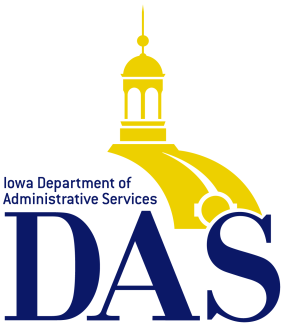 State of Iowa AGREEMENT FOR RECOUPING EDUCATION PAYMENTSAs a condition of receiving education reimbursement in the amount of $_______, Department of _______________________________________ for _____ months. In the event that I am discharged or voluntarily leave employment with the Department of _______________________________________ prior to the expiration of the _____ months for any reason, I will repay the above amount to the Department, prorated by dividing the amount received ($_______) by the number of months (____),and then multiplied by the number of months remaining in the period I agreed to remain employed.If my employment is continued with the State, but in another department, the repayment will be subject to a repayment schedule approved by the director of my current department. If I am no longer employed by the State, the repayment will be recouped from my final paycheck, and any remaining balance will be subject to a repayment schedule approved by my department director.I UNDERSTAND AND AGREE THAT NOTHING HEREIN SHALL BE CONSTRUED AS A CONTRACT OR PROMISE OF CONTINUED EMPLOYMENT, OR NEGATE, IF APPLICABLE, MY AT-WILL EMPLOYMENT STATUS.I,, agree to continue employment with the (employee name)(Employee Signature)(Department Director Signature)(Date)(Date)